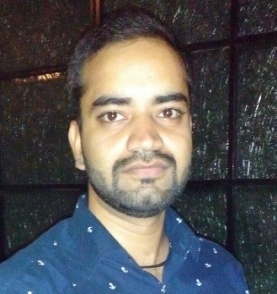 ResumeArshadEmail Id: arshad-392479@2freemail.com  Being an individual with good communication and logical skills with zeal to learn; I want to infuseall my knowledge attained so far, for making the organization I work as an employee, a benchmark in the technical industry.EDUCATIONSKILLSGood Communication skills.Basic knowledge of computer networkingLanguages: C, Java, MySQLSTRENGTHLeadership and energeticGood communication skillsGood motivatorGood and quick learnerPunctualTRAININGTexel consulting engineers, Jaipur from 21-05-2016 to 21-07-2016.PROJECTMultistorey residential building(Foundation to top storey observation & analysis)G+3 project at Raja park, jaipur( Currently working) Work experience is of 1 year. HOBBIESPlaying basketball and chessGymming and occasional run PERSONAL PROFILE:Date of birth	:	17th April 1994Languages known	:	English, Urdu& HindiI hereby declare that all the above-mentioned information is true to the best of my knowledge and belief.S.NO.STANDARDSCHOOL/COLLEGEBOARD/UNIVERSITYYEAR OF PASSINGPERCENTAGE/CGPA1.B.Tech(CE)Kautilya Institute of Technology& Engineering, JaipurRTU201763%(Aggregate) 2.12THAir Force School, JaipurCBSE201268%3.10TH Air Force School, JaipurCBSE20107.8 (CGPA)